UNIWERSYTET KAZIMIERZA WIELKIEGO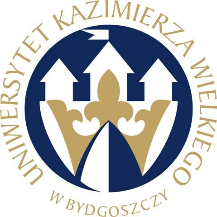 W BYDGOSZCZYul. Chodkiewicza 30, 85 – 064 Bydgoszcz, tel. 052 341 91 00 fax. 052 360 82 06NIP 5542647568 REGON 340057695www.ukw.edu.plUKW/DZP-282-ZO-B-07/2024					            Bydgoszcz, dn. 03.04.2024 r.dot. postępowania prowadzonego w trybie zapytania ofertowego na: Dostawę przenośnej kamery do rejestracji pomiarów dynamicznychODPOWIEDZI NA PYTANIA           Zamawiający przekazuje treść zapytań wraz z udzielonymi odpowiedziami w postępowaniu o udzielenie zamówienia publicznego na: Dostawę przenośnej kamery do rejestracji pomiarów dynamicznychPytanie 1W opisie brakuje informacji czy zaoferowana kamera powinna być monochromatyczna czy kolorowa. To dwa różne wykonania urządzenia.Odp. Zamawiający wymaga kamery monochromatycznej. Zamawiający zmodyfikuje treść Formularza Przedmiotowo – cenowego w tym zakresie.MODYFIKACJA TREŚCI ZAPYTANIA OFERTOWEGO1. W związku z udzieloną odpowiedzią na  pytanie Zamawiający modyfikuje treść Formularza Przedmiotowo - cenowego w zakresie opisu przedmiotu zamówienia.Zmodyfikowana treść  Formularza Przedmiotowo – cenowego stanowi załącznik do niniejszego pisma. Kanclerz UKW mgr Renata Malak